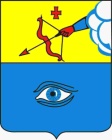 ПОСТАНОВЛЕНИЕ_______________________                                                           № _________________ г. ГлазовО внесении изменений в Административный регламент по предоставлению муниципальной услуги «Заключение с гражданами договоров социального найма», утвержденный постановлением Администрации города Глазова от 27.12.2016 года № 20/51Руководствуясь Федеральным законом от 27.07.2010 № 210-ФЗ «Об организации предоставления государственных и муниципальных услуг», постановлением Правительства РФ от 01.03.2022 N 277 «О направлении в личный кабинет заявителя в федеральной государственной информационной системе «Единый портал государственных и муниципальных услуг (функций)» сведений о ходе выполнения запроса о предоставлении государственной или муниципальной услуги, заявления о предоставлении услуги, указанной в части 3 статьи 1 Федерального закона «Об организации предоставления государственных и муниципальных услуг», а также результатов предоставления государственной или муниципальной услуги, результатов предоставления услуги, указанной в части 3 статьи 1 Федерального закона «Об организации предоставления государственных и муниципальных услуг», постановлением Администрации города Глазова от 27.06.2011 № 18/53 «Об утверждении Порядка разработки и утверждения административных регламентов по предоставлению муниципальных услуг в муниципальном образовании «Город Глазов», постановлением Администрации города Глазова от 10.10.2016 № 20/32 «Об утверждении Перечня муниципальных услуг, предоставляемых органами местного самоуправления муниципального образования «Город Глазов» (Перечень услуг № 1)», Уставом муниципального образования «Город Глазов»,П О С Т А Н О В Л Я Ю :1. Внести в Административный регламент по предоставлению муниципальной услуги «Заключение с гражданами договоров социального найма», утвержденный постановлением Администрации города Глазова от 27.12.2016 года № 20/51, следующие изменения:1.1. Пункт 9 Главы 3 изложить в следующей редакции:«9. Постановление Правительства УР от 01.12.2022 N 655 "Об утверждении Порядка разработки и утверждения административных регламентов предоставления государственных услуг в Удмуртской Республике". Опубликовано: официальный сайт Главы Удмуртской Республики и Правительства Удмуртской Республики http://www.udmurt.ru, 02.12.2022.».1.2. Главу 18 дополнить пунктами 18.3-18.8 следующего содержания:«18.3. Сведения о ходе предоставления услуги, результаты предоставления услуги направляются для размещения в личном кабинете заявителя на едином портале вне зависимости от способа обращения заявителя за предоставлением услуги, а также от способа предоставления заявителю результатов предоставления услуги.18.4. В составе сведений о ходе предоставления услуги направляются статусы о ходе предоставления услуги, а также иная информация, предусмотренная законодательством.18.5. К видам статусов о ходе предоставления услуги, которые могут быть размещены в личном кабинете заявителя на едином портале, относятся:заявление (запрос) зарегистрировано;заявление (запрос) возвращено без рассмотрения;приглашение заявителя на личный прием;предоставление услуги приостановлено;предоставление услуги прекращено;услуга предоставлена;в предоставлении услуги отказано.18.6. Управлением вместе с такими видами статусов о ходе предоставления услуги, как "заявление (запрос) возвращено без рассмотрения", "предоставление услуги приостановлено", "предоставление услуги прекращено", "в предоставлении услуги отказано", направляются для размещения в личном кабинете заявителя на едином портале мотивированное обоснование принятия соответствующего решения, а также в случае принятия ими решения:о приостановлении или об отказе в предоставлении услуги - информация об основаниях принятия соответствующего решения;о возвращении заявления (запроса) о предоставлении услуги без рассмотрения или прекращении предоставления услуги - информация об основаниях принятия соответствующего решения.Управлением вместе со статусом "приглашение заявителя на личный прием" направляется для размещения в личном кабинете заявителя на едином портале информация о цели приглашения заявителя на личный прием в орган местного самоуправления, предоставляющие услугу.18.7. При предоставлении услуги в электронной форме, в том числе без использования единого портала,  Управлением вместе со статусом "услуга предоставлена" для размещения в личном кабинете заявителя на едином портале направляются результаты предоставления услуги в электронной форме в виде документа или информации, предусмотренных требованиями к предоставлению в электронной форме государственных и муниципальных услуг, утвержденными постановлением Правительства Российской Федерации от 26 марта 2016 г. N 236 "О требованиях к предоставлению в электронной форме государственных и муниципальных услуг" (за исключением случая, когда орган государственной власти, орган местного самоуправления, организация или многофункциональный центр получили информацию о несовпадении предоставленных идентификаторов заявителя и сведений, содержащихся в регистре, статус "услуга предоставлена" направляется на единый портал без результата предоставления услуги в электронной форме),18.8. При представлении заявителю результата предоставления услуги в форме документа на бумажном носителе, а также при представлении документа на бумажном носителе, связанного с результатом предоставления услуги, Управлением направляется для размещения в личном кабинете заявителя на едином портале вместе со статусом "услуга предоставлена" результат предоставления услуги (за исключением случая, когда орган государственной власти, орган местного самоуправления, организация или многофункциональный центр получили информацию о несовпадении предоставленных идентификаторов заявителя и сведений, содержащихся в регистре, статус "услуга предоставлена" направляется на единый портал без результата предоставления услуги в электронной форме):а) в виде реквизитов документа на бумажном носителе, выданного заявителю по результатам предоставления услуги, или реквизитов документа на бумажном носителе, связанного с результатом предоставления услуги, подписанных усиленной квалифицированной электронной подписью специалиста Управления. Реквизиты содержат наименование документа, наименование органа, выдавшего документ, дату выдачи, и номер документа. б) в виде сканированной копии документа на бумажном носителе, являющегося результатом предоставления услуги, или сканированной копии документа на бумажном носителе, связанного с результатом предоставления услуги, подписанной усиленной квалифицированной электронной подписью специалиста Управления.»Рассылка:Исп.: Селиванова Лариса Петровна , 2-55-542 Селиванова Л.П.Разработчик проекта постановления: Управление муниципального жильяАдминистрация муниципального образования «Город Глазов» (Администрация города Глазова) «Глазкар» муниципал кылдытэтлэн Администрациез(Глазкарлэн Администрациез)Глава города ГлазоваС.Н. КоноваловУправление организационной  и кадровой работыОригиналУправление муниципального жильяКопия